Получатель: Баразин Алексей Александрович
ООО «РУССКИЙ УРАЛ», ИНН 7415090050
+7 (912) 896-74-55Коммерческое предложениеУважаемый (-ая) Баразин Алексей Александрович. Компания «Электролебедка.ру» специализируется на продаже электрических и гидравлических лебедок, а также запчастей и аксессуаров для лебедок. Мы предлагаем вам ознакомится с предложением по следующим позициям:Всего наименований 2, на сумму 136 910,00 RUB, в том числе НДС 20 884,58 RUB
Сто тридцать шесть тысяч девятьсот десять рублей 00 копеек 
Бесплатная доставка заказа до любой из транспортных компаний в Москве: ПЭК, Деловые линии, Желдорэкспедиция, СДЭК, Байкал Сервис, Энергия, КИТ и др.Срок доставки до ТК после оплаты – 2 дня. Все товары в наличии. Работаем с НДС.С уважением,	 Рыбин Алексей
141009, РФ, г. Мытищи, Ярославское ш. 114, пав. 47
Тел.: +7 (495) 125-05-45ООО "Форсаж", ИНН 5029216932, КПП 502901001, 141009, Московская область, г.Мытищи, Ярославское ш., д.118 «Б», тел.: +7 (495) 125-05-45Подготовлено: Рыбин Алексей, № U1-1 от 08.09.2018Магазин лебедок «Электролебедка.ру»141009 Московская обл., г. Мытищи, Ярославское шоссе 114.ТЦ Автозапчасти, павильоны 45-47Телефон: +7 (495) 125-05-45Почта: zakaz@electrolebedka.ruСайт: www.electrolebedka.ru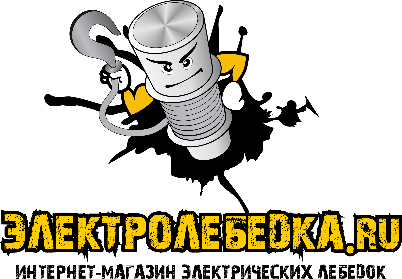 №НаименованиеКол-воЕд.ЦенаСумма1Лебедка Master Winch X18000 24v, 8180 кг.1шт59 500,0059 500,002Лебёдка Runva EWB 20000U 24V, 9070 кг.1шт77 410,0077 410,00